О внесении изменений в распоряжение администрации Арсеньевского городского округа от 20 января 2021 года № 08-ра «О создании комиссии по оценке эффективности организации и функционирования системы внутреннего обеспечения соответствия требованиям антимонопольного законодательства в администрации Арсеньевского городского округа (антимонопольный комплаенс)» В связи с кадровыми изменениями в администрации Арсеньевского городского округа, руководствуясь Уставом Арсеньевского городского округаВнести в состав комиссии по оценке эффективности организации и функционирования системы внутреннего обеспечения соответствия требованиям антимонопольного законодательства в администрации Арсеньевского городского округа (антимонопольный комплаенс)» (далее – комиссия), утвержденной распоряжением администрации Арсеньевского городского округа от 20 января 2021 года № 08-ра, следующие изменения:  Вывести из состава комиссии: Голомидова Артема Ильича – начальника управления жизнеобеспечения администрации Арсеньевского городского округа; Супруна Вячеслава Анатольевича - начальника отдела муниципального заказа управления экономики и инвестиций администрации Арсеньевского городского округа.Ввести в состав комиссии: Корж Ирину Владимировну - заместителя начальника управления жизнеобеспечения администрации Арсеньевского городского округа;Миронову Инну Александровну - заместителя начальника управления жизнеобеспечения администрации Арсеньевского городского округа; Михайличенко Ольгу Вадимовну – главного специалиста 1 разряда отдела муниципального заказа управления экономики и инвестиций администрации Арсеньевского городского округа. Организационному управлению администрации Арсеньевского городского округа (Абрамова) обеспечить размещение на официальном сайте администрации Арсеньевского городского округа настоящего распоряжения.Глава городского округа                                                                                     В.С. Пивень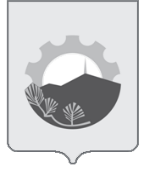 АДМИНИСТРАЦИЯ АРСЕНЬЕВСКОГО ГОРОДСКОГО ОКРУГА АДМИНИСТРАЦИЯ АРСЕНЬЕВСКОГО ГОРОДСКОГО ОКРУГА АДМИНИСТРАЦИЯ АРСЕНЬЕВСКОГО ГОРОДСКОГО ОКРУГА АДМИНИСТРАЦИЯ АРСЕНЬЕВСКОГО ГОРОДСКОГО ОКРУГА Р А С П О Р Я Ж Е Н И ЕР А С П О Р Я Ж Е Н И ЕР А С П О Р Я Ж Е Н И ЕР А С П О Р Я Ж Е Н И Е02 февраля 2022 г.г. Арсеньев№08-ра